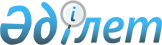 О перечне действующих веществ и нерациональных комбинаций действующих веществ, медицинское применение которых в качестве лекарственных препаратов признано нерациональнымРекомендация Коллегии Евразийской экономической комиссии от 5 сентября 2023 года № 22.
      Коллегия Евразийской экономической комиссии в соответствии со статьей 30 Договора о Евразийском экономическом союзе от 29 мая 2014 года, статьями 7 и 9 Соглашения о единых принципах и правилах обращения лекарственных средств в рамках Евразийского экономического союза от 23 декабря 2014 года, а также в целях обеспечения применения единых подходов к фармацевтической разработке лекарственных препаратов и ее оценке при проведении экспертизы регистрационного досье лекарственного препарата
      рекомендует государствам – членам Евразийского экономического союза по истечении 180 календарных дней с даты опубликования настоящей Рекомендации на официальном сайте Евразийского экономического союза при фармацевтической разработке лекарственных препаратов и ее оценке в ходе проведения экспертизы регистрационного досье лекарственного препарата при необходимости принимать во внимание перечень действующих веществ и нерациональных комбинаций действующих веществ, медицинское применение которых в качестве лекарственных препаратов признано нерациональным, согласно приложению. ПЕРЕЧЕНЬ действующих веществ и нерациональных комбинаций действующих веществ, медицинское применение которых в качестве лекарственных препаратов признано нерациональным
					© 2012. РГП на ПХВ «Институт законодательства и правовой информации Республики Казахстан» Министерства юстиции Республики Казахстан
				
      Председатель КоллегииЕвразийской экономической комиссии 

М. Мясникович
ПРИЛОЖЕНИЕ
к Рекомендации Коллегии
Евразийской экономической комиссии
от 5 сентября 2023 г. № 22
МНН или группировочное наименование действующих веществ, наименование фармакотерапевтической группы
Комментарий
I. Комбинации по наименованию фармакотерапевтической группы
I. Комбинации по наименованию фармакотерапевтической группы
1. Анаболические стероиды + любые иные лекарственные средства
2. Антагонисты Н2-рецепторов + спазмолитические средства
3. Антацидные средства + бензодиазепины
4. Антибактериальные средства + антипротозойные средства
за исключением препаратов наружного применения, не оказывающих системного действия
5. Антибактериальные средства + пробиотики или пребиотики
6. Антигельминтные средства + слабительные средства
7. Антигистаминные средства + антидиарейные средства
8. Бактериальные антигены в комбинации
за исключением вакцинных препаратов
9. Барбитураты + гиосциамин и (или) гиосцин, белладонна и другие атропиноподобные средства
10. Барбитураты + эрготамин
11. Витамины + противотуберкулезные средства
за исключением комбинаций изониазид + пиридоксин
12. Витамины + транквилизаторы
13. Ингибиторы ангиотензин-превращающего фермента + блокаторы рецепторов ангиотензина
14. Ингибиторы протонной помпы + агонисты серотониновых рецепторов
15. Кортикостероиды + любые иные лекарственные средства
формы для приема внутрь
16. Муколитические (отхаркивающие) средства + противокашлевые средства и (или) антигистаминные средства (Н1-антагонисты)
17. Нестероидные противовоспалительные средства + антагонисты Н2-рецепторов
18. Пенициллины + стрептомицин
в парентеральных лекарственных формах
19. Пенициллины + сульфаниламиды
20. Противодиарейные средства + средства для оральной регидратации (электролитные средства)
21. Противокашлевые средства центрального действия + антигистаминные средства (Н1-антагонисты)
22. Противорвотные средства из группы блокаторов D-рецепторов дофамина + любые лекарственные средства, имеющие системную абсорбцию
23. Седативно-гипнотические (снотворные) средства (или анксиолитические средства) + анальгетики-антипиретики (нестероидные противовоспалительные средства)
24. Слабительные и (или) спазмолитические средства + ферментные средства
25. Средства, угнетающие центральную нервную систему + стимуляторы центральной нервной системы
26. Статины + никотиновая кислота
27. Фиксированные комбинации, содержащие более чем одно антигистаминное средство (Н1-антагонисты)
28. Фиксированные комбинации, содержащие более чем одно нестероидное противовоспалительное средство
II. Комбинации по наименованию действующего вещества
II. Комбинации по наименованию действующего вещества
Азитромицин + амброксол
Азитромицин + ацеброфиллин
Азитромицин + левофлоксацин
Азитромицин + офлоксацин
Азитромицин + цефиксим
Азитромицин + цефподоксим
Азитромицин, секнидазол и флуконазол
набор
Акривастин + парацетамол + кофеин + фенилэфрин
Акрифлавин + тимол + цетримид
Алантоин + симетикон + мочевина + пропилен + глицерин + парафин жидкий
Альбутерол + теофиллин + бромгексин
Альбутерол + этофиллин + бромгексин + ментол
Альгиновая кислота + натрия бикарбонат + магния и алюминия гидроксид
Алюминия гидроксид + пропантелин + диазепам
Амброксол + гатифлоксацин
Амброксол + гвайфенезин + аммония хлорид + фенилэфрин + хлорфенирамин + ментол
Амброксол + рокситромицин
Амброксол + сальбутамол + теофиллин
Амброксол + сальбутамол + холина теофиллинат + ментол
Амброксол + тербуталин + диклофенак
Амброксол + цефадроксил
Амброксол + цефиксим + лактобактерии
Амброксол + ципрофлоксацин
Аммония хлорид + бромгексин + диклофенак
Аммония хлорид + диклофенак + цетиризин + ментол
Аммония хлорид + натрия цитрат + хлорфенирамин малеат + ментол
Аммония цитрат + витамин В12 + кислота фолиевая + цинка сульфат
Амоксициллин + бромгексин
Амоксициллин + диклоксациллин
Амоксициллин + диклоксациллин + серрациопептидаза
Амоксициллин + клоксациллин
Амоксициллин + тинидазол
Амоксициллин + цефиксим + клавуланат калия
Аргинин + силденафил
Аскорбиновая кислота + менадиона натрия бисульфат + рутин + кальция фосфат двузамещенный + адренохрома моносемикарбазон
Аторвастатин + витамин D3 + кислота фолиевая + витамин B12 + пиридоксин
Аторвастатин + никотиновая кислота
Атропин (атропиноподобные вещества) + анальгетики-антипиретики (нестероидные противовоспалительные средства)
Ацеклофенак + парацетамол
формы продленного действия
Ацеклофенак + парацетамол + рабепразол
Ацеклофенак + парацетамол + фамотидин
Ацеклофенак + цинка карнозин
Ацетилсалициловая кислота + антагонисты Н2-рецепторов
Ацетилсалициловая кислота + ингибиторы протонной помпы
Ацетилцистеин + амброксол + фенилэфрин + левоцетиризин
Беклометазон + клотримазол + гентамицин + йодохлоргидроксихинолин
Беклометазон + клотримазол + неомицин + йодохлоргидроксихинолин
Беклометазон + клотримазол + хлорамфеникол + гентамицин + лидокаин
глазные капли
Беклометазон + неомицин + толнафтат + йодохлоргидроксихинолин + хлорокрезол
Бенфотиамин + метформин
Бетагистин + экстракт Гингко двулопастного + винпоцетин + пирацетам
Бетаметазон + гентамицин + толнафтат + йодохлоргидроксихинолин
Бетаметазон + гентамицин + цинка сульфат + клотримазол + хлорокрезол
Бетаметазон + неомицин + толнафтат + йодохлоргидроксихинолин + хлорокрезол
Бетаметазон + фузидиевая кислота + гентамицин + толнафтат + йодохлоргидроксихинолин
Бромгексин + диклофенак
Бромгексин + диклофенак + аммония хлорид + ментол
Бромгексин + диклофенак + фенилэфрин + ментол
Бромгексин + фенилэфрин + хлорфенирамин
Бромгексин + фенилэфрин + хлорфенирамин + парацетамол
Бромгексин + цетиризин + фенилэфрин + гвайфенезин + ментол
Воглибоза + пиоглитазон + метформин
Воглибоза+ метформин + хрома пиколинат
Галоперидол + антихолинергические средства
Гвайфенезин + бромгексин + хлорфенирамин + парацетамол
Гвайфенезин + бромгексин + хлорфенирамин + фенилэфрин + парацетамол + серрациопептидаза
серрациопептидаза в форме кишечнорастворимых пеллет (гранул) по 10 000 ЕД
Гвайфенезин + диклофенак
Гвайфенезин + дифенилгидрамин + бромгексин + фенилэфрин
Гентамицин + дексаметазон + хлорамфеникол + тобрамицин + офлоксацин
Гентамицин + клотримазол + бетаметазон + лидокаин
Гепарин + диклофенак
Глибенкламид + метформин + пиоглитазон
формы продленного действия
Глимепирид + пиоглитазон + метформин
Глипизид + метформин
дозировка: 2,5 мг + 400 мг
Глюкозамин + метилсульфонилметан + витамин D3 + магния соли + бора соли + меди соли + цинка соли
Декстрометорфан + бромгексин + хлорфенирамин + гвайфенезин
Декстрометорфан + мрометазин
Декстрометорфан + хлорфенирамин + аммиак + натрия цитрат + ментол
Декстрометорфан + хлорфенирамин + бромгексин
Декстрометорфан + хлорфенирамин + гвайфенезин + аммония хлорид
Диазепам + алюминия гидроксид + алюминия глицинат + оксифеноний
Диазепам + алюминия гидроксид + магния трисиликат + симетикон
Диазепам + магния и алюминия гидроксид + оксифеноний
Диклофенак + амброксол + аммония хлорид + хлорфенирамин + ментол
Диклофенак + амброксол + гвайфенезин + фенилэфрин + хлорфенирамин
Диклофенак + бромгексин + гвайфенезин
Диклофенак + бромгексин + гвайфенезин + ментол
Диклофенак + левоцетиризин + фенилэфрин + цинка соли
Диклофенак + парацетамол
парентеральные инъекционные формы
Диклофенак + парацетамол + магния трисиликат
Диклофенак + парацетамол + хлороксазон + фамотидин
Диклофенак + парацетамол + хлорфенирамина малеат + магния трисиликат
Диклофенак + парацетамол + цетиризин + фенилэфрин
Диклофенак + трамадол + парацетамол
Диклофенак + трамадол + хлороксазон
Диклофенак + трипролидин + фенилэфрин
Диклофенак + фенилэфрин + аммония хлорид + ментол
Диклофенак + фенилэфрин + бромгексин + гвайфенезин + хлорфенирамин
Диклофенак + фенилэфрин + гвайфенезин + трипролидин
Диклофенак + фенилэфрин + гвайфенезин + цетиризин + парацетамол
Диклофенак + фенилэфрин + трипролидин + ментол
Диклофенак + фенилэфрин + цетиризин + парацетамол + кофеин
Диклофенак + фенилэфрин + цетиризин + цинка соли + ментол
Диклофенак + фенилэфрин + цинка глюконат + ментол
Диклофенак + хлорфенирамин + гвайфенезин
Диклофенак + цетиризин
Диклофенак + цетиризин + гвайфенезин + аммония хлорид
Диклофенак + цинка карнозин
Динатрия цитрат водный + парацетамол
Дифенилгидрамин + гвайфенезин + аммония хлорид + бромгексин
Дифенилгидрамин + гвайфенезин + бромгексин + аммония хлорид + ментол
Дифенилгидрамин + терпентинное масло + аммония хлорид + хлорид натрия + ментол
Дифеноксилат + атропин + фуразолидон
Дицикломин + парацетамол + домперидон
Диэтилкарбамазин + хлорфенирамин + гвайфенезин
Диэтилкарбамазин + цетиризин + амброксол
Диэтилкарбамазин + цетиризин + гвайфенезин
Доксиламин + пиридоксин + мефенамовая кислота + парацетамол
Доксициклин + серрациопептидаза
Дротаверин + клидиниум + хлордиазепоксид
Железа соли + йохимбин
Имипрамин + диазепам
Имипрамин + хлордиазепоксид + трифлуоперазин + тригексифенидил
Йохимбин + тестостерон + витамины
Кальция глюконат + левоцетиризин
Кальция глюконат + хлорфенирамин + витамин C
Кетоконазол + масло чайного дерева + алантоин + цинка оксид + алоэ вера + масло жожоба + масло лаванды + соя
Кетотифен + левоцетиризин
Кетотифен + теофиллин
Кетотифен + цетиризин
Клидиниум + парацетамол + дицикломин + симетикон
Клиндамицин + клотримазол + молочнокислые бактерии
Клиндамицин + телмисартан
Клобетазол + гентамицин + миконазол + цинка сульфат
Клобетазол + гентамицин + толнафтат + йодохлоргидроксихинолин + кетоконазол
Клобетазол + неомицин + миконазол + клотримазол
Клобетазол + неомицин + миконазол + цинка сульфат
Клобетазол + офлоксацин + кетоконазол + цинка сульфат
Клобетазол + офлоксацин + миконазол + цинка сульфат
Клобетазол + офлоксацин + орнидазол + тербинафин
Кломифена цитрат + убидекаренон + цинка соли + кислота фолиевая + метилкобаламин + пиридоксин + ликопен + селена соли + левокарнитин + L-аргинин
Клотримазол + беклометазон + лидокаин + офлоксацин + уксусная кислота + натрия метилпарабен + пропилпарабен
Клотримазол + беклометазон + офлоксацин + лидокаин
Клотримазол + офлоксацин + лидокаин + глицерин + пропиленгликоль
Кодеин + левоцетиризин + ментол
Кодеин + хлорфенирамин + спирт этиловый Syrup
Кофеин + парацетамол + фенилэфрин + цетиризин
Лансопразол + дицикломин
Левотироксин + пиридоксин + никотинамид
Левофлоксацин + бромгексин
Левофлоксацин + орнидазол + токоферола ацетат
Левоцетиризин + амброксол + фенилэфрин + гвайфенезин
Левоцетиризин + амброксол + фенилэфрин + парацетамол
Левоцетиризин + диклофенак + цинка соли
Левоцетиризин + монтелукаст + ацеброфиллин
Левоцетиризин + парацетамол + фенилэфрин + кофеин
Левоцетиризин + ранитидин
Левоцетиризин + фенилпропаноламин + парацетамол
Левоцетиризин + фенилэфрин + амброксол + гвайфенезин + парацетамол
Лидокаин + клотримазол + офлоксацин + беклометазон
Лоперамид + фуразолидон
Лорноксикам + парацетамол + серрациопептидаза
Лорноксикам + парацетамол + трамадол
Лорноксикам + парацетамол + трипсин
Магния и алюминия гидроксид + папаин + диастаза грибов + симетикон
Магния и алюминия гидроксид + ранитидин + панкреатин + домперидон
Магния и алюминия гидроксид + фамотидин + симетикон
Мебеверин и пробиотики (Streptococcus Faecalis + Clostridium butyricum + Bacillus mesentricus + Lactic Acid Bacillus)
Ментол + диэтиловый эфир
Метилтетрагидрофолат кальция + эсциталопрам
Метронидазол + норфлоксацин
Метронидазол + тетрациклин
Метформин + аторвастатин
Метформин + бромокриптин
Метформин + гликлазид + воглибоза
формы продленного и отсроченного действия
Метформин + гликлазид + пиоглитазон 
формы продленного действия:
500 мг + 30 мг + 7,5 мг; 
500 мг + 60 мг + 7,5 мг
Метформин + гликлазид + пиоглитазон + хрома полиникотинат
Метформин + гликлазид + хрома полиникотинат
Метформин + глимепирид + метилкобаламин
Метформин + пиоглитазон
формы продленного действия, 500 мг + 5 мг
Метформин + пиоглитазон + глимепирид
формы продленного действия, 500 мг + 15 мг + 3 мг
Метформин + пиоглитазон + глимепирид
дозировки:
1000 мг + 7,5 мг + 1 мг; 
1000 мг + 7,5 мг + 2 мг; 
850 мг + 7,5 мг + 1 мг; 850 мг + 7,5 мг + 2 мг; 
500 мг + 7,5 мг + 1 мг; 500 мг + 7,5 мг + 2 мг
Миконазол + клотримазол + орнидазол
Монтелукаст + бамбутерол
Нафазолин + карбоксиметилцеллюлоза + ментол + камфара + фенилэфрин
Нафазолин + хлорфенирамин + цинка сульфат + кислота борная + хлорид натрия + хлоробутол
Неомицин + доксициклин
Нимесулид + диклофенак
Нимесулид + дицикломин
Нимесулид + лоратадин + фенилэфрин + амброксол
Нимесулид + любое иное лекарственное средство
за исключением лекарственных препаратов для наружного применения
Нимесулид + парацетамол
диспергируемые таблетки
Нимесулид + парацетамол
в формах для инъекций
Нимесулид + парацетамол
суспензия
Нимесулид + парацетамол + левоцетиризин + фенилэфрин + кофеин
Нимесулид + парацетамол + цетиризин + фенилэфрин
Нимесулид + питофенон + фенпивериний + спирт бензиловый
Нимесулид + серрациопептидаза
Нимесулид + тизанидин
Нимесулид + фенилэфрин + кофеин + левоцетиризин
Нимесулид + цетиризин + кофеин
Нимесулид + цетиризин + Фенилэфрин
Ниморазол + офлоксацин
Нитрофурантоин + триметоприм
Норфлоксацин + метронидазол + цинка ацетат
Норфлоксацин + тинидазол
Оксетакаин + магния и алюминия гидроксид + фамотидин
Оксифенбутазон + любые иные лекарственные средства
Олмесартан + гидрохлоротиазид + хлорталидон
Омепразол + левосульпирид
Омепразол + парацетамол + диклофенак
Омепразол + цизаприд
Офлоксацин + клотримазол + бетаметазон + лидокаин
Офлоксацин + метронидазол + цинка ацетат
Офлоксацин + нитазоксанид
Офлоксацин + орнидазол
суспензия
Офлоксацин + орнидазол
Офлоксацин + орнидазол + цинка бисглицинат
Пантопразол + левосульпирид
Пантопразол + мозаприд
Пантопразол + ондансетрон
Пантопразол + цинка карнозин
таблетки покрытые оболочкой, таблетки покрытые кишечнорастворимой оболочкой
Парацетамол + DL-метионин
Парацетамол + амброксол + фенилэфрин + хлорфенирамин
Парацетамол + антагонисты Н2-рецепторов
Парацетамол + бромгексин + фенилэфрин + хлорфенирамин + гвайфенезин
Парацетамол + гвайфенезин + диклофенак + хлорфенирамин
Парацетамол + диклофенак + бромгексин + фенилэфрин + дифенилгидрамин
Парацетамол + диклофенак + фамотидин
Парацетамол + диклофенак + хлорфенирамин
Парацетамол + динатрия цитрат водный + кофеин
Парацетамол + домперидон + кофеин
Парацетамол + ингибиторы протонной помпы
Парацетамол + кодеин + хлорфенирамин
Парацетамол + левоцетиризин + псевдоэфедрин
Парацетамол + левоцетиризин + фенилэфрин + цинка глюконат
Парацетамол + лоратадин + амброксол + фенилэфрин
Парацетамол + лоратадин + декстрометорфан + псевдоэфедрин + кофеин
Парацетамол + лоратадин + фенилэфрин + диклофенак + кофеин
Парацетамол + мефенамовая кислота + ранитидин + дицикломин
Парацетамол + прометазин
Парацетамол + пропифеназон + кофеин
Парацетамол + прохлорперазин
Парацетамол + прохлорперазина малеат
Парацетамол + псевдоэфедрин + цетиризин
Парацетамол + псевдоэфедрин + цетиризин + диклофенак
Парацетамол + тапентадол
Парацетамол + транквилизаторы
Парацетамол + фенилэфрин + дезлоратадин + цинка глюконат + амброксол
Парацетамол + фенилэфрин + кофеин + левоцетиризин
Парацетамол + фенилэфрин + левоцетиризин + натрия цитрат
Парацетамол + фенилэфрин + трипролидин
Парацетамол + фенилэфрин + трипролидин + кофеин
Парацетамол + фенилэфрин + хлорфенирамин + диклофенак + кофеин
Парацетамол + фенилэфрин + хлорфенирамин + цинка глюконат
Парацетамол + хлорфенирамин + амброксол + гвайфенезин + фенилэфрин
Парацетамол + цетиризин + кофеин
Парацетамол + цетиризин + кофеин + псевдоэфедрин
Пектин и (или) каолин + любые лекарственные средства, имеющие системную абсорбцию
за исключением комбинаций с лекарственными средствами без системной абсорбции
Перметрин + цетримид + ментол
Пиоглитазон + метформин
дозировки:
15 мг + 850 мг; 30 мг + 500 мг; 7,5 мг + 500 мг; 7,5 мг + 1000 мг
Псевдоэфедрин + бромгексин
Псевдоэфедрин + диклофенак + цетиризин
Рабепразол + диклофенак + парацетамол
Рабепразол + цинка карнозин
Рабепразол + цинка соли + домперидон
Ранитидин + магния и алюминия гидроксид
Ранитидин + магния и алюминия гидроксид + симетикон
Рокситромицин + серрациопептидаза
Сальбутамол + холина теофиллинат + амброксол
Сальбутамол + холина теофиллинат + карбоцистеин
Сальбутамол + цетиризин + амброксол
Сальбутамол+ этофиллин + бромгексин
Серрациопептидаза, диклофенак калия, доксициклин
набор по 2 или 3 таблетки в наборе
Силденафил + эстрадиола валерат
Симвастатин + никотиновая кислота
Тамсулозин + диклофенак
Телмисартан + метформин
Тербуталин + N-ацетилцистеин + гвайфенезин
Тербуталин + амброксол + гвайфенезин + цинка соли + ментол
Тербуталин + бромгексин + гвайфенезин + диклофенак
Тербуталин + бромгексин + этофиллин
Тербуталин + этофиллин + амброксол
Терпингидрат + диклофенак + ментол
Тетраборат натрия + кислота борная + нафазолин + ментол + камфара + метилгидроксибензоат
МНН или группировочное наименование действующих веществ, наименование фармакотерапевтической группы
Комментарий
Тиреоидин + тиамин + рибофлавин + пиридоксин + кальция пантотенат + токоферола ацетат + никотинамид
Тироксин + пиридоксин + кислота фолиевая
Транексамовая кислота + проантоцианидин
Урсодезоксихолевая кислота + силимарин
Фамотидин + оксетакаин + магния и алюминия гидроксид
Фенилбутазон + салицилат натрия
Фенилпропаноламин + любое иное лекарственное средство
Фенилэфрин + хлорфенирамин + парацетамол + бромгексин + кофеин
Фенитоин + фенобарбитал
Флуконазол, азитромицин, орнидазол
набор
Флунаризин + парацетамол + домперидон
Флупентиксол + эсциталопрам
Фолкодин + прометазин
Фолкодин + прометазин + фенилэфрин
Фуразолидон + метронидазол + лоперамид
Хлорамфеникол + бетаметазон + клотримазол + лидокаин + офлоксацин + антипирин
Хлорамфеникол + любые иные лекарственные средства
формы для приема внутрь
Хлорпромазин + тригексифенидил
Хлорфенирамин + адатода сосудистая + толуанский бальзам + аммония хлорид + натрия цитрат + ментол
Хлорфенирамин + аммония хлорид + натрия цитрат
Хлорфенирамин + аммония хлорид + натрия цитрат+ носкапин
Хлорфенирамин + аммония хлорид + хлорид натрия
Хлорфенирамин + аммония хлорид + хлороформ + ментол
Хлорфенирамин + диклофенак + декстрометорфан + гвайфенезин +аммония хлорид + ментол
Хлорфенирамин + диклофенак + фенилэфрин + парацетамол
Хлорфенирамин + кодеин
сироп
Хлорфенирамин + кодеин + ментол
сироп
Хлорфенирамин + кодеин + ментол + натрия цитрат
сироп
Хлорфенирамин + парацетамол + псевдоэфедрин + кофеин
Хлорфенирамин + терпентинное масло + аммония калия тартрат + аммония хлорид + натрия цитрат + ментол
Хлорфенирамин + фенилэфрин + декстрометорфан + ментол
Хлорфенирамин+аммония хлорид + ментол
Хрома полиникотинат + метформин
Цетиризин + амброксол + гвайфенезин + аммония хлорид + фенилэфрин + ментол
Цетиризин + диклофенак + амброксол
Цетиризин + диклофенак + бромгексин + гвайфенезин
Цетиризин + диклофенак + фенилэфрин + базилик священный
Цетиризин + диклофенак + фенилэфрин + цинка глюконат + парацетамол + ментол
Цетиризин + диклофенак + цинка глюконат + ментол
Цетиризин + диэтилкарбамазин
Цетиризин + парацетамол + диклофенак + phenyephrine + цинка глюконат
Цетиризин + фенилпропаноламин + декстрометорфан
Цетиризин + фенилпропаноламин + парацетамол
Цетиризин + фенилэфрин + диклофенак + ментол
Цетиризин + фенилэфрин + парацетамол + кофеин + амброксол
Цетиризин + фенилэфрин + парацетамол + кофеин + нимесулид
Цетиризин + фенилэфрин + парацетамол + цинка глюконат
Цетиризин+ нимесулид + фенилэфрин
Цефалексин + неомицин + преднизолон
Цефиксим + левофлоксацин
Цефиксим + линезолид
Цефподоксим проксетил + левофлоксацин
Цефуроксим + линезолид
Цилнидипин + метопролола сукцинат + метопролола тартрат
Цинка карнозин + магния и алюминия гидроксид + симетикон
Цинка карнозин + оксетакаин
Цинка карнозин + сукральфат
Ципрогептадин + лизин 
Ципрогептадин + пептон
Ципрогептадин + тиамин
Ципрофлоксацин + метронидазол
Ципрофлоксацин + феназопиридин
Ципрофлоксацин + флуоцинолон + клотримазол + неомицин + хлорокрезол
Ципрофлоксацин + флутиказон + клотримазол + неомицин
Эналаприл + лосартан
Энрофлоксацин + бромгексин
Эрготамина тартрат + экстракт белладонны + кофеин + парацетамол
Этилморфин + носкапин + хлорфенирамин